Številka:  Dodv-1-A01-130/2021Datum:    20. 4. 2022Na podlagi tretjega odstavka 45. člena Zakona o državnem odvetništvu (Uradni list RS, št. 23/2017; v nadaljnjem besedilu ZDOdv) in 19. člena Pravilnika o poslovanju državnega odvetništva (Uradni list RS, št. 64/2017; v nadaljnjem besedilu Pravilnik) i z d a j a mSPREMEMBO LETNEGA RAZPOREDA DELA ZA LETO 2022Letni razpored dela za leto 2022 z dne 14. 12. 2021 in 23. 12 2021 se spremeni tako, da se glasi:1. Melita Primožič, kandidatka za državno odvetnico, se z dnem 6. 5. 2022 premesti z Delovnopravnega in socialno-pravnega oddelka na Insolvečni in izvršilni oddelek. 2. Teja Ljubič, kandidatka za državno odvetnico, se  z dnem 20. 4. 2022 premesti s Svetovalno analitičnega oddelka na Insolvečni in izvršilni oddelek. 3. V ostalem delu ostane Letni razpored dela za leto 2022 nespremenjen.4. Ta sprememba se objavi 21. 4. 2022 na spletni strani Državnega odvetništva RS in začne veljati peti dan po objavi. 									  mag. Jurij GROZNIK					generalni državni odvetnik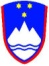 REPUBLIKA SLOVENIJAŠubičeva  2, 1000 Ljubljana, p. p. 649DRŽAVNO ODVETNIŠTVOT: 01/244-1002 F: 01/244-1041URAD GENERALNEGA DRŽAVNEGA ODVETNIKAE: urad@dodv-rs.si             http://www.dodv-rs.si